KWIECIEŃ 2017GDAŃSKA ARCHITEKTURA SAKRALNABAZYLIKA  św. MIKOŁAJAJeden z najstarszych kościołów gotyckich w Gdańsku, powstał u schyłku XII w. Trzy nawowa świątynia przykryta potrójnym dachem, nad każdą nawą z osobna. Wnętrze kościoła ocalało z  pożogi wojennej. (zdj. archiw.- szkic Julius Greth, Rudolf Genee; zdj. aktual. – Brosen)poniedziałekponiedziałekwtorekśrodaczwartekpiąteksobotaniedziela1PRIMA APRILIS Grażyny2Franciszka, Urbana3Ryszarda, Pankracego4Izydora, Benedykta4Izydora, Benedykta5Wincentego, Ireny6Celestyna, Wilhelma7Hermana, Rufina8Dionizego, Januarego9NIEDZIELA PAL. Marii, Dymitra10Michała, Makarego11Leona, Filipa11Leona, Filipa12Ludosława, Wiktora13Przemysława, Hermenegildy14Justyny, Waleriana15Bazylego, Anastazji16WIELKANOC Julii, Benedykta17WIELKANOC Roberta18Bogusławy, Apoloniusza18Bogusławy, Apoloniusza19Leona, Konrada20Agnieszki, Szymona21Feliksa, Bartosza22Łukasza, Leona23Wojciecha, Jerzego24Grzegorza, Aleksandra25Marka, Jarosława25Marka, Jarosława26Marii, Marzeny27Zyty, Teofila28Piotra, Walerii29Rity, Bogusława30Katarzyny, Mariana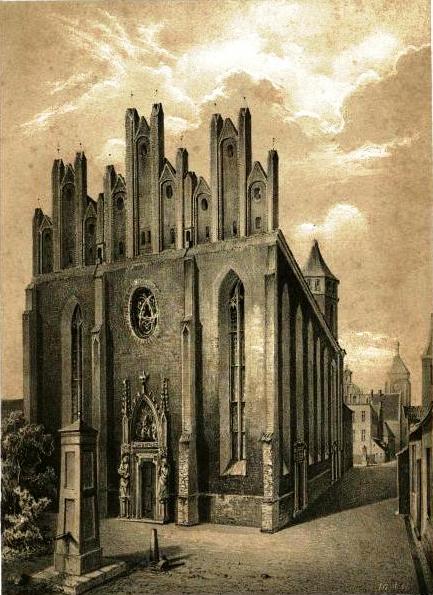 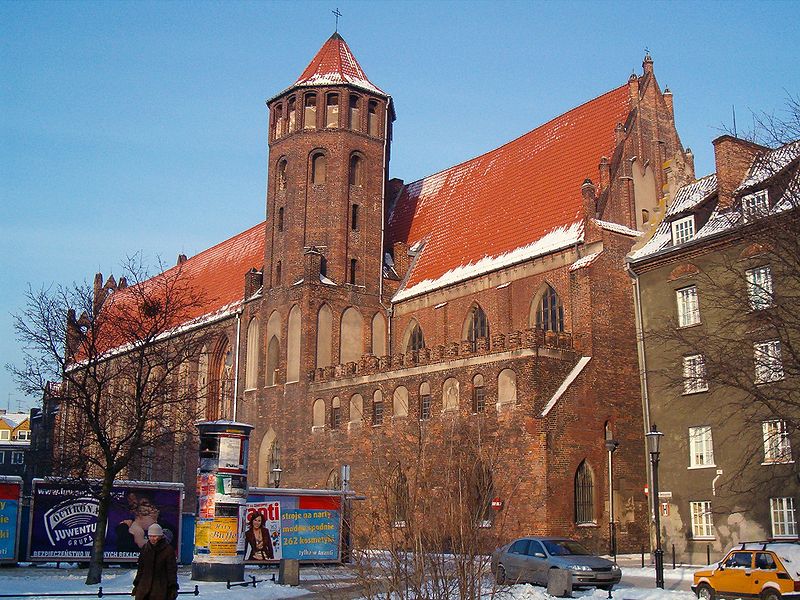 